Maddock Public School #9Regular Meeting Thursday October 12 2023 7:00 AM Present: Sheila Lindgren, Justin Maddock, Bryan Kenner, Bridget Geller, Paul Backstrom, Mr. Allmaras, Mrs. Hill, & Shannon Louder-Business Manager      Elise ErdmannMeeting called to order at 7:01am. Motion made by Backstrom, seconded by Maddock to approve the agenda. Motion carried. Motion made by Kenner, seconded by Geller to approve the consent agenda. Motion carried. Principal report by Mrs. Hill- 6th grade to memorial home, elementary fundraiser ended Oct 10, mentor meetings for elementary teachers are continuing, character trait per month rather than student of the month, lesson plan discussion and reviewing with teachersSuperintendent report by Mr. Allmaras- attended the NDCEL conference, PD finished up with the active shooter training, 6 new cameras were installed, new kitchen oven is arrived and installed, kitchen will need a new water heater, boiler repairs begin next Monday, Benson Co Event Center contract $1000/mo, grades 7, 8, and 10 went to hostfest, FFA Nationals are week of Oct 30 have 4 students attending, auditors were here Oct 9-11 for 22-23 audit, New York Life Insurance here for PD on Nov 4 on Mental Health Athletic Director report by Shannon Louder- Elementary girls’ basketball to NR for their last game, volleyball 7-12 to Leeds vs Dunseith and Sr Night, jv volleyball to Northwood Saturday, boy’s elementary basketball began Monday Oct 9, fan bus to football game in Walhalla, 2 regular season volleyball games remaining and then regionals in Devils Lake. Boiler discussion with presentation packet with Johnson Controls. Superintendent evaluation form is new and Mr. Allmaras rated himself. Board evaluations to Shannon by Nov 1 to compile for Nov 7 meeting. Motion made by Geller, seconded by Maddock to approve tuition agreement from Fessenden School District. Motion carried. Motion made by Maddock, seconded by Geller to adjourn at 8:45am. 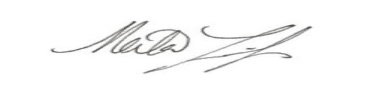 President- Sheila Lindgren 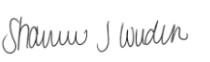 Business Manager- Shannon Louder 